Publicado en Madrid el 11/06/2020 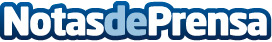 El laboratorio de investigación de la Cátedra de Industria Conectada de COMILLAS-ICAI cumple un añoEL CIC_LAB es un espacio de trabajo con vocación interdisciplinar donde el talento se pone al servicio de la industria y de la sociedad. Es una iniciativa diseñada para facilitar la transformación digital de la industria españolaDatos de contacto:Mercedes S.911736954Nota de prensa publicada en: https://www.notasdeprensa.es/el-laboratorio-de-investigacion-de-la-catedra Categorias: Inteligencia Artificial y Robótica E-Commerce Oficinas Otras Industrias Digital http://www.notasdeprensa.es